HR Admin cum Accounts__________________________________________________________	NAJIBNAJIB.334310@2freemail.com  About VISA:VISA Type		- Visit VISAVISA Duration		- 11th January to 3 Months______________________________________________________________________________Career Objective:Seeking a challenging environment that encourages continuous learning and creativity provides exposure to new ideas and simulates personal and professional growth._____________________________________________________________________________________Professional Experience: IRIS KPO Resourcing India Pvt Ltd (Jun 2016 – Dec 2016)Period		:	June 2016 to December 2016Role		:	Accountant / UK payroll.Location	:	Chennai, India.Roles & Responsibilities:	Admin / AccountantMonthly salary calculation.Leave & Attendance Details.Maintaining Balance sheet Petty cash using Tally 9 ERP & MS-Excel.IRIS Software using for Employees Salary Calculation. Maintaining manually using MS Excel.Monthly Reports Monthly Profit & Loss ReportsBalance Sheet Reports &Client’s Reports.CANARIES INDIA Pvt. Ltd. (Nov 2013 – Oct 2015)Period		:	Nov 2013 to Oct 2015Role		:	HR Payroll & RecruitmentSub Role	:	AccountantLocation	:	Bangalore, India.Roles & Responsibilities:	HR Payroll & Recruiter Joining & Separation Formalities.Appointment Letter & Confirmation.Managing the Job Portal.Maintaining Company files, Documents & Persona, Details.Interviews & Recruiting.Employees, Employee Relation. Maintain Leave & Attendance Details.Updating Salary details, ESIC& PF.Handling the petty cash book.Handling Internal Issues.BOSCH AND SIEMENS HOME APPLIANCES GROUP (May 212 – Oct 2012)Period		:	May 2012 to Oct 2012Role		:	Customer SupportLocation	:	ChennaiRoles & Responsibilities:	(Voice Process)Handling Compliant CallsForward the Data's to Team Lead.  Customer Demo Intro._____________________________________________________________________________________Academic Qualification:Human Resource Management(Recruitment , Payroll) -  2013 - 2014Canaries HRM Training Institute, Bangalore, IndiaB.sc(Information Technology, Accounts) - 2009 -2012From Jamal Mohamed College, Trichy, got 70.65% (Up to 6thsem)Bharathidasan University, Tamil Nadu, India.Certified Knowledge’s :Tally.9.0 ERP 	– 3 Years Experience with professional knowledge.MS Office	– (MS Excel & Ms Word) well trained knowledge.E-Mail 		– Quotations & Sales Proposals.______________________________________________________________________________Personal:Date of Birth			: 11th April 1992123	Sex				: MaleMarital Status			: MarriedNationality			: IndianLanguages Known    		: English, Tamil, and MalayalamDeclaration:I herewith solemnly and sincerely affirm that the statements and the information furnished above are true and correct to the best of my knowledge.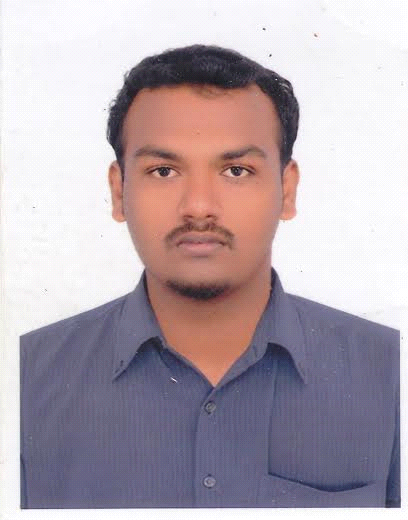 